Ilnytsky VolodymyrExperience:Position applied for: ElectricianDate of birth: 06.01.1974 (age: 43)Citizenship: UkraineResidence permit in Ukraine: YesCountry of residence: UkraineCity of residence: OdessaPermanent address: Parusnaya st. 1N/87Contact Tel. No: +38 (097) 358-21-99E-Mail: ilnytsky@mail.uaSkype: vovkamoryakU.S. visa: Yes. Expiration date 15.01.2020E.U. visa: NoUkrainian biometric international passport: Not specifiedDate available from: 15.03.2017English knowledge: GoodMinimum salary: 4800 $ per monthPositionFrom / ToVessel nameVessel typeDWTMEBHPFlagShipownerCrewingElectrician20.09.2016-01.02.2017Normed AntwerpenMulti-Purpose Vessel11000MAC43C6000kwtAntigua and BarbudamvAntwerpen CV, Rotterdam, NetherlandsGlobalElectrician22.01.2016-19.07.2016Normed AntwerpenMulti-Purpose Vessel11000MAC43C6000kwtAntigua and BarbudamvAntwerpen CV, Rotterdam, NetherlandsGlobalElectrician20.07.2015-15.10.2015NorjanMulti-Purpose Vessel11000MAC43C6000kwtAntigua and BarbudamvAntwerpen CV, Rotterdam, NetherlandsGlobalElectrician15.02.2014-10.06.2015Universal DurbanBulk Carrier23000M&W5180kwtMaltaUniversal shipping B.V., NetherlandsGlobalElectrician18.08.2014-17.12.2014Normed AntwerpenMulti-Purpose Vessel11000MAC43C6000kwtAntigua and BarbudamvAntwerpen CV, Rotterdam, NetherlandsGlobal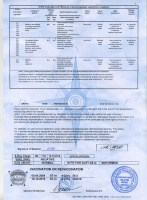 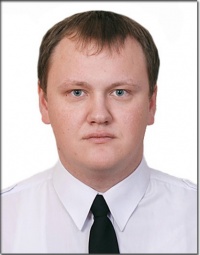 